Домашнее задание для 2 ДОП, от 11.09.21Интервал", "ступеневая величина", "тоновая величина".ПовторениеИнтервал - это расстояние между двумя звуками.Ступеневая величина - это количество ступеней между крайними звуками интервала. Тоновая величина - это количество тонов между крайними звуками интервала.Таблица интерваловВыучить наизусть! ПисьменноПостроить в тетради интервалы ч1, м2, и б2 вверх от звука: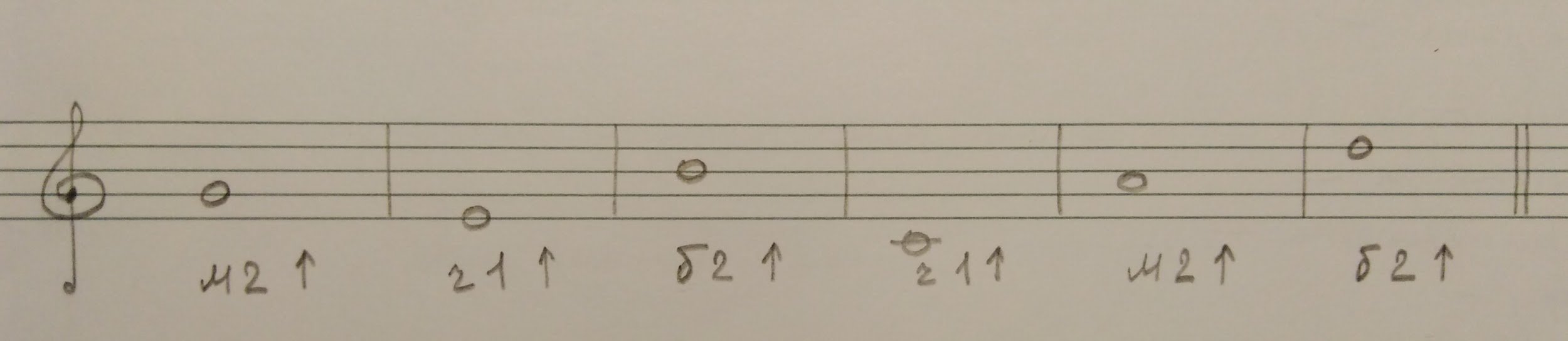 Определить построенный интервал и подписать: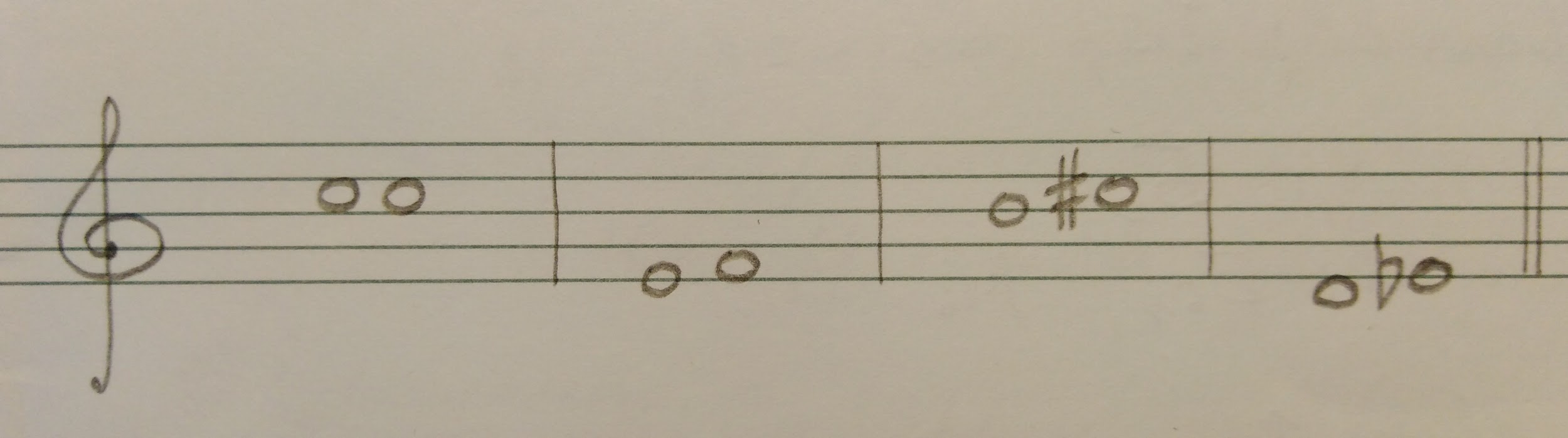 Обозн. Название интервалаСтупеневая величина Тоновая величина ч1Чистая прима1 ст. 0 т. м2Малая секунда2 ст. 0,5 т. б2Большая секунда2 ст. 1 т. 